You must email us this rule checklist with your application for issue or renewal of an air operator certificate About your rule checklist and our assessmentYour organisation’s detailsProposed exposition documents submitted with this rule checklistConfirm your exposition meets document control requirementsYour exposition must address the rules belowNote: Part 121 Subpart M – advance qualification programme is not included, but if applicable, you must also comply with that subpart.You must address the rules below if they apply to your operationIf this rule checklist is emailed to us with an application for certificate renewal, highlight or Track Change proposed amendments and any changes since the issue of your last certificate.CAA use onlyDevelopment status control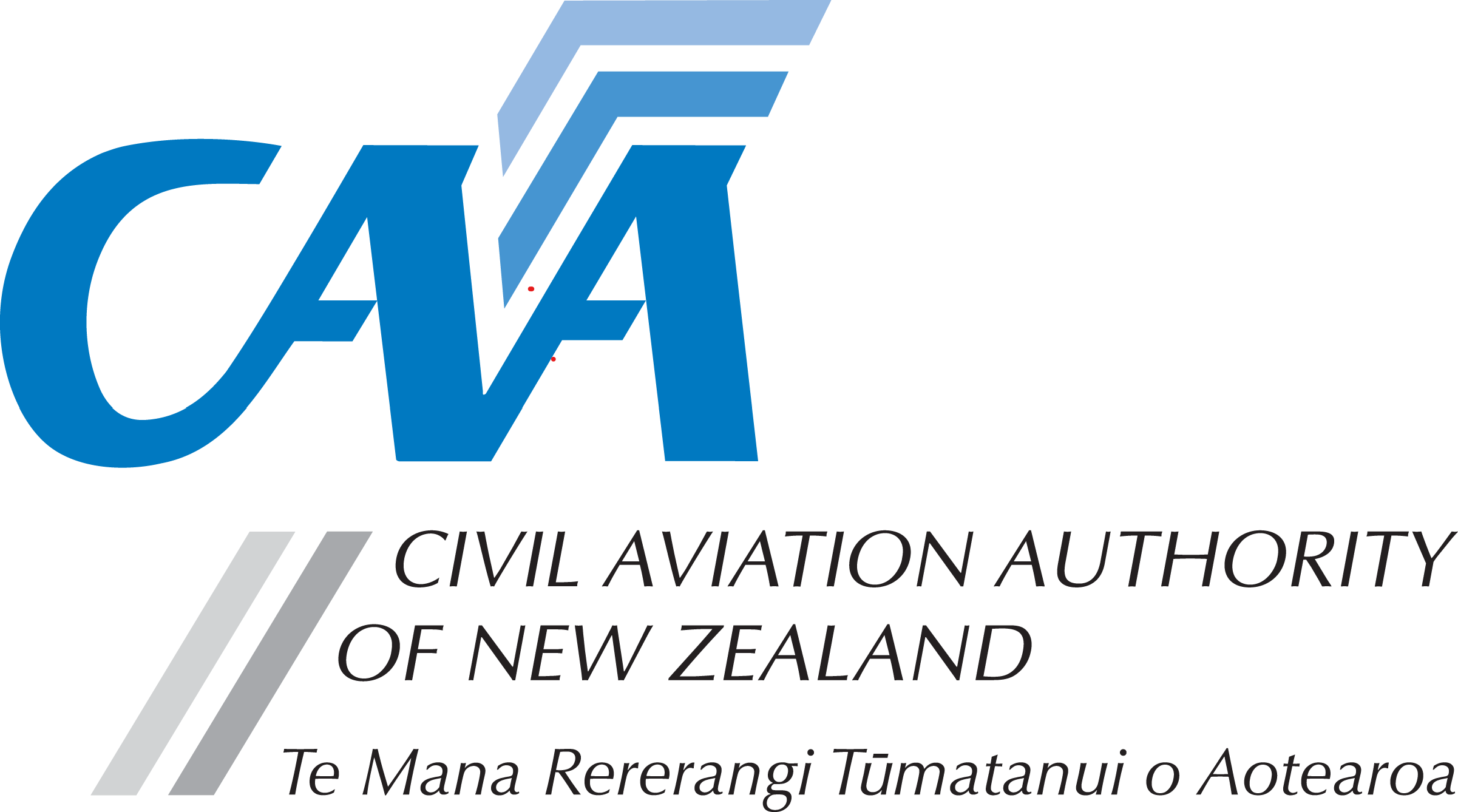 24119-08 Part 119 air operator – Part 121 large aeroplanes – operations rule checklistUse this rule checklist to make sure you comply with operations requirements under Civil Aviation Rules, Part 119 air operator certification for an air operation conducted under Part 121 air operations large aeroplanes.Email us this completed rule checklist (in editable format not PDF) with your certificate application for issue or renewal to certification@caa.govt.nzYou’re responsible for compliance with Civil Aviation Rules This rule checklist has the minimum operations requirements for an air operation large aeroplanesYou must also complete the rule checklists for maintenance, dangerous goods, and if applicable, security programmeClick on the field areas and type (they expand as you type)To add rows to the tables in this form copy and paste the last rowCAA’s rule checklists are a guide to minimum compliance requirementsThey speed up and reduce the cost of the certification assessment by making it easier for us to… find the procedures and information in your expositionassess your application It’s important to keep your rule checklists up-to-date for ongoing compliance and to support your certificate renewal applicationsOrganisation’s name iCAA ID no.DateDocument nameAbbreviation (abbrev.)Version no.DatedRule 119.81(a)(13) procedures to control, amend, and distribute your expositionYou completeDocuments comply?Yes/No. If no, explain whyCAA use onlyExposition sampled and any issues organisation must address(Inspector adds initials and date)List of effective pages (for document control and management)Revision/amendment description table (to give context to the change)Contents pageHeader or footer on every page must have your organisation’s name, exposition or document name, effective revision no. and date, and page no.Rule 119.81 airline air operator exposition  You completeSection or document name abbrev. and reference or heading (If the rule is not met or doesn’t apply, explain why)CAA use onlyExposition sampled and any issues organisation must address(Inspector adds initials and date)119.81(a)(1) Organisation’s statement signed by chief executive119.81(a)(1A) System for safety management and all documentation119.81(a)(2) Senior persons’ name and position title119.81(a)(3) Senior persons’ duties and responsibilities 119.81(a)(4) Scope of activities at each location where operations personnel are based for air transport operations119.81(a)(5) Organisation chart showing lines of responsibility of senior persons 119.81(a)(6) Staffing structure at each location where operations personnel are based for air transport operations119.81(a)(6A) Information identifying the lines of safety responsibility within the organisation119.81(a)(7) Principal place of operation, main operation base and main maintenance base119.81(a)(8) Details of resources required by rule 119.55119.81(a)(9) Details of procedures required by Part 119119.81(a)(10) Refer 24119-02M maintenance rule checklist119.81(a)(11) Details of programmes required by Part 119 and Part 135119.81(a)(12) Details of the procedures for ensuring that compliance with the laws of any foreign State in which your aircraft operateRule You completeSection or document name abbrev. and reference or heading (If the rule is not met or doesn’t apply, explain why)CAA use onlyExposition sampled and any issues organisation must address(Inspector adds initials and date)Part 12 Accidents, incidents, and statistics Part 12 Accidents, incidents, and statistics Part 12 Accidents, incidents, and statistics Subpart B Notification, investigation, and reporting, of occurrencesSubpart B Notification, investigation, and reporting, of occurrencesSubpart B Notification, investigation, and reporting, of occurrences12.51 & 12.53 Notification of accident 12.51 & 12.53 Notification of accident 12.51 & 12.53 Notification of accident The exposition must clearly outline the process on how you notify the CAA of any accident involving an aircraft, if the pilot-in-command is fatally or seriously injured, or if the aircraft is missing.12.51 Notify as soon as practicable. 12.53 Submitting CA005 form; or by a means acceptable to the CAA within 10 days of the accident.12.55 & 12.57 Notification of incident 12.55 & 12.57 Notification of incident 12.55 & 12.57 Notification of incident The exposition must describe the process you will undertake to notify the CAA of serious incident or an immediate hazard that would impact safety of an aircraft operation.  12.55 Notify as soon as practicable.12.57 Submitting CA005 or CA005D form; or by a means acceptable to the CAA within 14 days of the incident.12.59 Investigation and reporting 12.59 Investigation and reporting 12.59 Investigation and reporting The exposition must have a clear description of your internal investigation process and submit a report to the CAA within 90 days. Subpart C Preservation of Aircraft, its Contents, and RecordsSubpart C Preservation of Aircraft, its Contents, and RecordsSubpart C Preservation of Aircraft, its Contents, and Records12.101 Access to aircraft involved in an accident  12.101 Access to aircraft involved in an accident  12.101 Access to aircraft involved in an accident  The exposition must have a clear process on how you ensure no person interfere with the scene of the aircraft involved in an accident.Preservation of records (CAR Pt.12.103) Preservation of records (CAR Pt.12.103) Preservation of records (CAR Pt.12.103) The exposition must include process on how you preserve all records for at least 14 days after the serious accident or incident. Retention of defective products and components (CAR Pt.12.105) Retention of defective products and components (CAR Pt.12.105) Retention of defective products and components (CAR Pt.12.105) The exposition must have a description on your obligation to submit a defect incident report (CA005D) and the process on how to retain defective product or component for at least 14 days after submitting the report. Subpart D StatisticsSubpart D StatisticsSubpart D Statistics12.151 Aircraft operating statistics 12.151 Aircraft operating statistics 12.151 Aircraft operating statistics In your exposition, you must clearly outline the process on how you provide statistical data and information for each of your aircraft operated to the CAA. Rule You completeSection or document name abbrev. and reference or heading (If the rule is not met or doesn’t apply, explain why)CAA use onlyExposition sampled and any issues organisation must address(Inspector adds initials and date)Part 19 Transition rulesPart 19 Transition rulesPart 19 Transition rules19.7 Intoxicating liquor and drugs19.15 Operation within New Zealand of foreign aircraft 19.15 Operation within New Zealand of foreign aircraft 19.15 Operation within New Zealand of foreign aircraft 19.15(a)Subpart D IFR operations: GNSSSubpart D IFR operations: GNSSSubpart D IFR operations: GNSS19.213 GPS derived distance information19.213 GPS derived distance information19.213 GPS derived distance information19.213(a) 19.213(b) 19.213(c)(1) 19.213(c)(2)19.215 Minimum flight altitudes19.215 Minimum flight altitudes19.215 Minimum flight altitudes19.215(1) 19.215(2)(i) 19.215(2)(ii)19.215(2)(iii) 19.217 Flight on unevaluated routes19.217 Flight on unevaluated routes19.217 Flight on unevaluated routes19.217(a)(1) 19.217(a)(2) 19.217(b)19.217(c)(1)19.217(c)(2)19.219 Flight plans19.219 Flight plans19.219 Flight plans19.219(a) 19.219(b)Subpart G SecuritySubpart G SecuritySubpart G Security19.353 Restrictions relating to persons and aircraft subject to security control19.353 Restrictions relating to persons and aircraft subject to security control19.353 Restrictions relating to persons and aircraft subject to security control19.353(1)19.353(2) 19.353(3) 19.353(4) 19.355 Prohibitions19.355 Prohibitions19.355 Prohibitions19.355(1)19.355(2) 19.357 Airport identity cards19.357 Airport identity cards19.357 Airport identity cards19.357(b)(1)19.357(b)(2)19.357(c) 19.357(d) 19.357(e) 19.357(f) 19.359 Travel by passengers subject to judicial or administrative procedures19.359 Travel by passengers subject to judicial or administrative procedures19.359 Travel by passengers subject to judicial or administrative procedures19.359(b)(1) 19.359(b)(2)Part 91 General operating and flight rulesPart 91 General operating and flight rulesPart 91 General operating and flight rulesSubpart A GeneralSubpart A GeneralSubpart A General91.5 Compliance with crew instructions and commands91.7 Portable electronic devices91.7 Portable electronic devices91.7 Portable electronic devices91.7(a)91.7(b) 91.7(c)(1) to (6) 91.7(d)(1) 91.7(d)(2) 91.9 Carriage and discharge of firearms91.9 Carriage and discharge of firearms91.9 Carriage and discharge of firearms91.9(a)(1) to (3)91.9(b) 91.9(c)(1)(i) 91.9(c)(1)(ii)91.9(c)(2)(i)91.9(c)(2)(ii)91.9(c)(3) 91.9(d)(1) 91.9(e)(1)(i) to (iv) 91.9(e)(2) 91.9(e)(3) 91.9(f)(1) to (3) 91.9(h) 91.11 Prohibition against interference with aircraft and aviation facilities91.15 Fuelling of aircraft91.15 Fuelling of aircraft91.15 Fuelling of aircraft91.15(1)91.15(2)91.15(3)91.411A(a) & (b) Subpart B Operating rulesSubpart B Operating rulesSubpart B Operating rules91.101 Aircraft airworthiness91.101 Aircraft airworthiness91.101 Aircraft airworthiness91.101(a)(1)(i) 91.101(a)(1)(ii)91.101(b)(1) 91.101(b)(2)91.107 Aircraft registration91.107 Aircraft registration91.107 Aircraft registration91.107(a)(1)91.109 Aircraft flight manual91.111 Documents to be carried91.111 Documents to be carried91.111 Documents to be carried91.111(1) 91.111(2) 91.111(3)(i) 91.111(3)(ii) 91.111(3)(iii) 91.111(4)(i) 91.111(4)(ii) 91.111(4)(iii) 91.111(4)(iv) 91.111(5)(i) to (iii)91.112 Daily flight records91.112 Daily flight records91.112 Daily flight records91.112(a)(1) to (9) 91.112(b) 91.113 Aircraft flight crew members91.115 Flight attendant requirements91.115 Flight attendant requirements91.115 Flight attendant requirements91.115(a)(1) to (3) 91.115(c)(1)(i) to (ii) 91.115(c)(2)91.117 Designation of pilot-in-command91.117 Designation of pilot-in-command91.117 Designation of pilot-in-command91.117(a) 91.119 Aircraft taxiing91.119 Aircraft taxiing91.119 Aircraft taxiing91.119(1) 91.119(2)91.119(3)91.121 Stowage of passenger service equipment91.121 Stowage of passenger service equipment91.121 Stowage of passenger service equipment91.121(1)91.121(2) 91.121(3) 91.127 Use of aerodromes91.127 Use of aerodromes91.127 Use of aerodromes91.127(a) 91.127(b)(1)91.127(b)(2) 91.127(b)(3) 91.127(b)(4) 91.127(c)(1) 91.127(c)(2)91.129 Restricted and danger areas91.129 Restricted and danger areas91.129 Restricted and danger areas91.129(a)(1) to (3) 91.129(b) 91.133 Military operating areas91.133 Military operating areas91.133 Military operating areas91.133(1)(i) or (ii) 91.133(2)91.133(3) 91.135 Mandatory broadcast zones91.135 Mandatory broadcast zones91.135 Mandatory broadcast zones91.135(a)(1)(i) 91.135(a)(1)(ii) 91.135(a)(1)(iii)91.135(a)(1)(iv) 91.135(a)(2) 91.135(a)(3) 91.137 Volcanic hazard zones91.137 Volcanic hazard zones91.137 Volcanic hazard zones91.137(1) 91.137(2) 91.137(3)(i) to (iii)Subpart C General flight and operating rulesSubpart C General flight and operating rulesSubpart C General flight and operating rules91.201 Safety of aircraft91.201 Safety of aircraft91.201 Safety of aircraft91.201(1)(i) 91.201(1)(ii)91.201(2) 91.201(3) 91.203 Authority of the pilot-in-command91.203 Authority of the pilot-in-command91.203 Authority of the pilot-in-command91.203(1) 91.203(2)91.205 Crew members at stations91.205 Crew members at stations91.205 Crew members at stations91.205(a)(1) 91.205(a)(2) 91.205(b)(1) or (2) 91.207 Occupation of seats and wearing of restraints91.207 Occupation of seats and wearing of restraints91.207 Occupation of seats and wearing of restraints91.207(a)(1) to (3)91.207(c) 91.207(d)(1) or (2) 91.209 Use of oxygen equipment91.209 Use of oxygen equipment91.209 Use of oxygen equipment91.209(b)(1)(i)91.209(b)(1)(ii)91.209(b)(2)(i) or (ii) 91.209(b)(3) 91.209(c)91.211 Passenger briefing91.211 Passenger briefing91.211 Passenger briefing91.211(a)(1) 91.211(a)(2) 91.211(a)(3) 91.211(a)(4)(i) 91.211(a)(4)(ii) 91.211(a)(4)(iii) 91.211(a)(5) 91.211(a)(6) 91.211(b)(1) 91.211(b)(2) 91.211(b)(3) 91.211(b)(4) 91.211(b)(5)(i) to (ii) 91.211(c)91.213 Carry-on baggage91.213 Carry-on baggage91.213 Carry-on baggage91.213(1) 91.213(2)(i) or (ii) 91.215 Carriage of cargo91.215 Carriage of cargo91.215 Carriage of cargo91.215(a)(1) 91.215(a)(2) 91.215(a)(3) 91.215(b)(1) 91.215(b)(2) 91.217 Preflight action91.217 Preflight action91.217 Preflight action91.217(1) 91.217(2)91.217(3)91.217(4)91.217(5)91.217(6)91.217(7)91.217(8)91.219 Familiarity with operating limitations and emergency equipment91.219 Familiarity with operating limitations and emergency equipment91.219 Familiarity with operating limitations and emergency equipment91.219(1) 91.219(2)91.219(3)91.219(4)91.219(5)91.221 Flying equipment and operating information91.221 Flying equipment and operating information91.221 Flying equipment and operating information91.221(a)(1)91.221(a)(2) 91.221(a)(3)91.221(a)(4) 91.221(b)91.223 Operating on and in the vicinity of an aerodrome91.223 Operating on and in the vicinity of an aerodrome91.223 Operating on and in the vicinity of an aerodrome91.223(a)(1) & (2) 91.223(a)(3)(i) or (ii) 91.223(a)(4)(i) or (ii) 91.223(a)(5) 91.225 Operations at aerodromes with air traffic services91.225 Operations at aerodromes with air traffic services91.225 Operations at aerodromes with air traffic services91.225(a)(1) 91.225(a)(2)(i), or (ii), or (iii)91.225(b)(1) 91.225(b)(2)(i), or (ii), or (iii) 91.227 Operating near other aircraft91.227 Operating near other aircraft91.227 Operating near other aircraft91.227(1) 91.229 Right-of-way rules91.229 Right-of-way rules91.229 Right-of-way rules91.229(a)(1) 91.229(a)(2)91.229(a)(3)91.229(b) 91.229(c)(1), (4), & (5) 91.229(d) 91.229(f)(1) to (3) 91.229(g) 91.229(h)(1) to (4)91.229(i) 91.233 Aircraft lights91.233 Aircraft lights91.233 Aircraft lights91.233(a)(1)(3)91.233(b)(1), or (2), or (3) 91.233(c) 91.237 Aircraft speed91.237 Aircraft speed91.237 Aircraft speed91.237(a)(1) & (2) 91.239 Altimeter settings91.239 Altimeter settings91.239 Altimeter settings91.239(a)(1)91.239(a)(2)91.239(a)(3)91.239(b)(1)91.239(b)(2)91.241 Compliance with ATC clearances and instructions91.241 Compliance with ATC clearances and instructions91.241 Compliance with ATC clearances and instructions91.241(a)(1)91.241(a)(2)91.241(b) 91.241(c) 91.243 ATC light signals   91.245 Operations in controlled airspace91.245 Operations in controlled airspace91.245 Operations in controlled airspace91.245(a) 91.245(b)(1)91.245(b)(2)91.245(c)(1)91.245(c)(2)91.245(d) 91.245(e) 91.245(f) 91.247 Use of transponder and altitude reporting equipment91.247 Use of transponder and altitude reporting equipment91.247 Use of transponder and altitude reporting equipment91.247(a) to (g) 91.249 Aircraft callsigns91.249 Aircraft callsigns91.249 Aircraft callsigns91.249(a)(1), or (2), or (3) 91.253 Transition provision use of certain transponders before and after 31 December 202191.253 Transition provision use of certain transponders before and after 31 December 202191.253 Transition provision use of certain transponders before and after 31 December 202191.253(a) to (d)91.255 Mandatory use of ADS-B system in controlled airspace91.255 Mandatory use of ADS-B system in controlled airspace91.255 Mandatory use of ADS-B system in controlled airspace91.255(a) & (b) 91.255D(a) to (c)91.255E(a) & (b) 91.257 ADS-B system performance standards and requirements91.257 ADS-B system performance standards and requirements91.257 ADS-B system performance standards and requirements91.257(1) to (6) 91.257A(a) & (b) 91.258 Director may determine certain requirements regarding ADS-B as specified in a notice91.258 Director may determine certain requirements regarding ADS-B as specified in a notice91.258 Director may determine certain requirements regarding ADS-B as specified in a notice91.258(a) & (b) 91.258A(a) & (b) 91.258B(1) & (2) 91.258C(a) & (b) 91.258D(a) & (b) 91.258E(a)-(b) 91.261 Requirements for navigation specification91.261 Requirements for navigation specification91.261 Requirements for navigation specification91.261(1) to (3) 91.263 Director may determine navigation specifications, requirements and related matters in a notice91.263 Director may determine navigation specifications, requirements and related matters in a notice91.263 Director may determine navigation specifications, requirements and related matters in a notice91.263(a) to (d) 91.263B(a) & (b) 91.263C(a) & (b)Subpart D Visual flight rulesSubpart D Visual flight rulesSubpart D Visual flight rules91.301 VFR meteorological minima91.301 VFR meteorological minima91.301 VFR meteorological minima91.301(a)(1) & (2)91.301(b)(1) & (2)91.303 Special VFR weather minima91.303 Special VFR weather minima91.303 Special VFR weather minima91.303(1)(i)91.303(2)91.303(3)(i) to (iii)91.305 Fuel requirements for flight under VFR91.305 Fuel requirements for flight under VFR91.305 Fuel requirements for flight under VFR91.305(a)(1) & (2)91.307 VFR flight plan91.307 VFR flight plan91.307 VFR flight plan91.307(a)(1) & (2)91.307(b)91.307(c)(1) to (9)91.307(d)(1) to (2)91.309 Position reports91.311 Minimum heights for VFR flights91.311 Minimum heights for VFR flights91.311 Minimum heights for VFR flights91.311(a)(1)91.311(a)(2)(i) to (ii)91.311(a)(3)91.311(b)(1) to (3)91.311(c)(1) to (4)91.313 VFR cruising altitude and flight level91.313 VFR cruising altitude and flight level91.313 VFR cruising altitude and flight level91.313(a)(1)(i) & (ii)91.313(a)(2)(i) & (ii)91.313(b)(1) & (2)91.315 Operating in snow and ice conditionsSubpart E Instrument flight rulesSubpart E Instrument flight rulesSubpart E Instrument flight rules91.401 Minimum flight crew91.401 Minimum flight crew91.401 Minimum flight crew91.401(1)91.401(2)91.403 Fuel requirements for flights under IFR91.403 Fuel requirements for flights under IFR91.403 Fuel requirements for flights under IFR91.403(1)(i) or (ii)91.403(2)(i) or (ii)91.405 IFR alternate aerodrome requirement91.405 IFR alternate aerodrome requirement91.405 IFR alternate aerodrome requirement91.405(a)91.405(a)(1)91.405(a)(2)(i) & (ii)91.405(b)(1)91.405(b)(2)91.405(b)(3)91.405(b)(4)91.405(c)(1)91.405(c)(2)91.407 IFR flight plan91.407 IFR flight plan91.407 IFR flight plan91.407(a)(1)91.407(a)(2)91.407(a)(3)(i) to (x)91.407(a)(4)91.407(a)(5)91.409 Adherence to flight plan91.409 Adherence to flight plan91.409 Adherence to flight plan91.409(a)91.409(a)(1)91.409(a)(2)91.409(b)(1) to (3)91.409(c)91.411 Inadvertent change to flight plan91.411 Inadvertent change to flight plan91.411 Inadvertent change to flight plan91.411(1)(i) to (iii)91.411(2)91.411A(a) & (b)91.413 Take-off and landing under IFR91.413 Take-off and landing under IFR91.413 Take-off and landing under IFR91.413(a)91.413(b)(1) to (3)91.413(c)(1) & (2)91.413(c)(3)(i) to (ix)91.413(d)91.413(e)(1)(i) & (ii)91.413(e)(2)91.413(f)(1) 91.413(f)(2) 91.413(g)(1) to (5) 91.415 Category II and III precision approach procedures91.415 Category II and III precision approach procedures91.415 Category II and III precision approach procedures91.415(a)(1) 91.415(a)(2)91.415(a)(3) 91.415(b) 91.415(c)(1) to (3) 91.415(d)(1) 91.415(d)(2)(i) to (v) 91.415(e) 91.415(f)91.417 Category II and III precision approach procedure manual91.417 Category II and III precision approach procedure manual91.417 Category II and III precision approach procedure manual91.417(a)(1)(i) to (ii)91.417(a)(2) 91.417(b) 91.417(c) 91.419 Approval of category II and III precision approach procedure manual91.419 Approval of category II and III precision approach procedure manual91.419 Approval of category II and III precision approach procedure manual91.419(c)(1) 91.419(c)(2)(i) 91.419(c)(2)(ii) 91.419(c)(2)(iii) 91.419(c)(2)(iv) 91.419(c)(3)(i)91.419(c)(3)(ii)91.419(c)(3)(iii)91.419(c)(3)(iv)91.419(c)(3)(v)91.419(c)(3)(vi)91.419(c)(3)(vii)91.419(c)(3)(viii)91.419(c)(3)(ix)91.419(c)(3)(x)91.419(d)91.421 Operating in icing conditions91.421 Operating in icing conditions91.421 Operating in icing conditions91.421(a)(1)(i) & (ii) 91.421(a)(2) 91.421(b) 91.421(c) 91.423 Minimum altitudes for IFR flights91.423 Minimum altitudes for IFR flights91.423 Minimum altitudes for IFR flights91.423(1) 91.423(2)(i) & (ii) 91.425 IFR cruising altitude or flight level91.425 IFR cruising altitude or flight level91.425 IFR cruising altitude or flight level91.425(a)(1)(i) & (ii) 91.425(a)(2)(i) & (ii) 91.425(a)(3)(i) & (ii) 91.425(b)(1) 91.425(b)(2) 91.425(b)(3) 91.425(c)(1) 91.425(c)(2) 91.425(c)(3) 91.427 IFR radio communications91.427 IFR radio communications91.427 IFR radio communications91.427(a)(1)91.427(a)(2)(i) & (ii)91.427(b) 91.429 IFR operations radio communications failure91.429 IFR operations radio communications failure91.429 IFR operations radio communications failure91.429(a)91.429(b) 91.429(b)(1) 91.429(b)(2)91.429(b)(3)(i)91.429(b)(3)(ii)91.429(b)(4) 91.429(b)(5) 91.429(b)(6)(i)91.429(b)(6)(ii)91.429(b)(6)(iii)91.429(b)(7) 91.431 Notification of facility malfunctions91.431 Notification of facility malfunctions91.431 Notification of facility malfunctions91.431(a) 91.431(b)(1) to (9)Subpart F Instrument and equipment requirementsSubpart F Instrument and equipment requirementsSubpart F Instrument and equipment requirements91.503 Location of instruments and equipment91.503 Location of instruments and equipment91.503 Location of instruments and equipment91.503(2) 91.505 Seating and restraints91.505 Seating and restraints91.505 Seating and restraints91.505(a)(1)91.505(a)(2) 91.505(a)(3)(ii) 91.505(b)(1) 91.507 Passenger information signs91.507 Passenger information signs91.507 Passenger information signs91.507(1) & (2) 91.509 Minimum instruments and equipment91.509 Minimum instruments and equipment91.509 Minimum instruments and equipment91.509(a)(1) to (15) 91.509(d)91.519 IFR communication and navigation equipment91.519 IFR communication and navigation equipment91.519 IFR communication and navigation equipment91.519(a)(1) & (2) 91.519(b)(1) & (2)(i) & (iii) 91.519(d)(1) & (2) 91.519(e)(1) & (2)(i) to (v) 91.519(f) 91.519(g)91.521 Category II and III precision approach equipment91.521 Category II and III precision approach equipment91.521 Category II and III precision approach equipment91.521(a)(1)(i) 91.521(a)(1)(ii) 91.521(a)(2)91.521(a)(3) 91.521(a)(4) 91.521(a)(5) 91.521(a)(6) 91.521(a)(7) 91.521(a)(8) 91.521(a)(9)(i) or (ii) 91.521(a)(10)(i) & (ii) 91.521(a)(11)(i) & (ii)91.521(a)(12) 91.521(a)(13) 91.521(a)(14)91.523 Emergency equipment91.523 Emergency equipment91.523 Emergency equipment91.523(a)(1)91.523(a)(2)91.523(b) 91.523(c)(1) & (2) 91.523(d) 91.523(e) 91.523(f)91.525 Flights over water91.525 Flights over water91.525 Flights over water91.525(a)(3) 91.525(b)(1) to (5) 91.525(c) 91.525(d)(1) 91.525(d)(2) 91.525(f)91.529 Aircraft emergency location system (AELS) and ELT91.529 Aircraft emergency location system (AELS) and ELT91.529 Aircraft emergency location system (AELS) and ELT91.529(a) to (g) 91.531 Oxygen indicators91.531 Oxygen indicators91.531 Oxygen indicators91.531(1)(i) & (ii) 91.531(2) 91.535 Supplemental oxygen for pressurised aircraft91.535 Supplemental oxygen for pressurised aircraft91.535 Supplemental oxygen for pressurised aircraft91.535(a)(1) 91.535(a)(2)(i)91.535(a)(2)(ii)91.535(a)(3)91.535(a)(4)(i) 91.535(a)(4)(ii) 91.535(a)(5)(i)91.535(a)(5)(ii)91.535(a)(5)(iii)91.535(a)(5)(iv)91.535(b)(1) & (2) 91.535(c)(1) 91.535(c)(2)(i) 91.535(c)(2)(ii) 91.535(c)(3) 91.535(d)(1)91.535(d)(2)91.535(d)(3)91.535(d)(4)91.537 Inoperative instruments and equipment91.537 Inoperative instruments and equipment91.537 Inoperative instruments and equipment91.537(a)(1)91.537(a)(2) 91.537(a)(3) 91.537(c) 91.539 Approval of minimum equipment list91.539 Approval of minimum equipment list91.539 Approval of minimum equipment list91.539(b)(1) 91.539(b)(2)(i), or (ii), or (iii) 91.541 Transponder and altitude reporting equipment91.541 Transponder and altitude reporting equipment91.541 Transponder and altitude reporting equipment91.541(a) to (c)91.543 Altitude alerting system or device turbojet or turbofan91.543 Altitude alerting system or device turbojet or turbofan91.543 Altitude alerting system or device turbojet or turbofan91.543(a)(1)(i) or (ii) 91.543(a)(2) 91.543(a)(3) 91.543(a)(4) 91.543(a)(5) 91.543(b)(1) 91.543(b)(2)(i) to (v) 91.545 Assigned altitude indicator91.545 Assigned altitude indicator91.545 Assigned altitude indicator91.545(a) 91.545(b)(1) to (3) Subpart G Operator Maintenance RequirementsSubpart G Operator Maintenance RequirementsSubpart G Operator Maintenance Requirements91.613 Operational flight check91.613 Operational flight check91.613 Operational flight check91.613(a)(1) 91.613(a)(2) 91.613(a)(3) 91.613(b) 91.619 Technical log91.619 Technical log91.619 Technical log91.619(a) 91.619(b) 91.619(c)91.623 Retention of records91.623 Retention of records91.623 Retention of records91.623(d)Part 92 Carriage of dangerous goods [Refer to 24092-03DG Part 92 rule checklist] Part 92 Carriage of dangerous goods [Refer to 24092-03DG Part 92 rule checklist] Part 92 Carriage of dangerous goods [Refer to 24092-03DG Part 92 rule checklist] Part 119 Air operator – certificationPart 119 Air operator – certificationPart 119 Air operator – certificationSubpart A GeneralSubpart A GeneralSubpart A General119.5 Requirement for certificate119.5 Requirement for certificate119.5 Requirement for certificate119.5(a) 119.5(b) 119.13 Privileges of certificate holder119.13 Privileges of certificate holder119.13 Privileges of certificate holder119.13(a) 119.13(b)(1) to (4) 119.15 Operations specifications119.15 Operations specifications119.15 Operations specifications119.15(a) 119.15(b)(1) to (9) 119.15(d)(1) to (3) 119.19 Notification of termination of operations119.21 Renewal of certificate119.21 Renewal of certificate119.21 Renewal of certificate119.21(a) 119.21(b)Subpart B Airline air operator certification requirementsSubpart B Airline air operator certification requirementsSubpart B Airline air operator certification requirements119.51 Personnel requirements119.51 Personnel requirements119.51 Personnel requirements119.51(a)(1)(i) & (ii)119.51(a)(2)(i) 119.51(a)(2)(ii) 119.51(a)(2)(iii) 119.51(a)(3) 119.51(b)(1)(i) 119.51(b)(1)(ii) 119.51(b)(1)(iii) 119.51(b)(1)(v) 119.51(b)(1)(vi) 119.51(b)(2) 119.51(c) 119.51(d)119.53 Personnel competency requirements119.53 Personnel competency requirements119.53 Personnel competency requirements119.53(a)(1) 119.53(a)(2) 119.53(b) 119.53(c)(1) 119.53(c)(2) 119.53(c)(3)119.55 Resource requirements119.55 Resource requirements119.55 Resource requirements119.55(a)(1)119.55(a)(2)(i)119.55(a)(2)(ii)119.55(b)(1) & (2)119.57 Proving flights or tests119.57 Proving flights or tests119.57 Proving flights or tests119.57(a) & (b)119.65 Documentation119.65 Documentation119.65 Documentation119.65(a)119.65(b) 119.65(c)(1) to (5)119.67 Records personnel119.67 Records personnel119.67 Records personnel119.67(1)(i) to (iii) 119.67(2)(i) to (iv) 119.67(3)(i) & (ii) 119.69 Records resources119.69 Records resources119.69 Records resources119.69(1) & (2)119.71 Flight authorisation and control119.73 Flight following service119.73 Flight following service119.73 Flight following service119.73(a) 119.73(b)(1) 119.73(b)(2) 119.73(b)(3)119.73(b)(4) 119.73(b)(5)(i) 119.73(b)(5)(ii) 119.73(c)119.75 Air operator security programme119.75 Air operator security programme119.75 Air operator security programmeAlso completed and attached:       Part 108 air operator security programme       24108-02 rule checklist - security programmeAlso completed and attached:       Part 108 air operator security programme       24108-02 rule checklist - security programmeAlso completed and attached:       Part 108 air operator security programme       24108-02 rule checklist - security programme119.75119.77 Air operator security programme119.79 Safety managementSubpart D Operating requirementsSubpart D Operating requirementsSubpart D Operating requirements119.151 Continued compliance119.151 Continued compliance119.151 Continued compliance119.151(a)119.151(b)(1) 119.151(b)(2) 119.151(b)(3)(i) 119.151(b)(3)(ii)119.153 Flight operations requirements119.153 Flight operations requirements119.153 Flight operations requirements119.153(a)(1)119.155 Flight crew qualifications119.155 Flight crew qualifications119.155 Flight crew qualifications119.155(a)119.155(b)119.157 Charter, cross-hire, and leasing of New Zealand registered aircraft 119.157 Charter, cross-hire, and leasing of New Zealand registered aircraft 119.157 Charter, cross-hire, and leasing of New Zealand registered aircraft 119.157(a) 119.157(b) 119.157(c) 119.157(d)119.159 Use of non-New Zealand registered aircraft119.159 Use of non-New Zealand registered aircraft119.159 Use of non-New Zealand registered aircraft119.159(a) 119.159(a)(1) to (4) 119.159(b)119.161 Business trading name119.161 Business trading name119.161 Business trading name119.161(a) 119.161(b) 119.161(c) 119.165 Changes to certificate holder’s organisation119.165 Changes to certificate holder’s organisation119.165 Changes to certificate holder’s organisation119.165(a)(1) 119.165(a)(2)119.165(a)(3) 119.165(a)(4) 119.165(b)(1) to (10) 119.165(d) & (e) 119.165(f)119.167 Changes to the maintenance programmePart 121 Air Operations – large aeroplanesPart 121 Air Operations – large aeroplanesPart 121 Air Operations – large aeroplanesSubpart A GeneralSubpart A GeneralSubpart A General121.5 Laws, regulations, and procedures121.7 Procedure compliance121.9 Crew member grace provisionsSubpart B Flight operationsSubpart B Flight operationsSubpart B Flight operations121.53 Aeroplane airworthiness121.55 Common language121.55 Common language121.55 Common language121.55(1) 121.55(2)121.57 Aeroplane proving flights121.57 Aeroplane proving flights121.57 Aeroplane proving flights121.57(a) 121.57(b) 121.57(c)121.57(d)(1) or (2) 121.57(e)(1) to (3)121.59 Flight preparation121.59 Flight preparation121.59 Flight preparation121.59(a)121.59(b) 121.59(c) 121.59(d)(1) 121.59(d)(2) 121.59(e) 121.59(f) 121.59(g) 121.61 Operational flight plans121.61 Operational flight plans121.61 Operational flight plans121.61(a)(1) 121.61(a)(2)121.61(a)(3) 121.61(b)121.63 Search and rescue information121.65 Emergency and survival equipment information121.65 Emergency and survival equipment information121.65 Emergency and survival equipment information121.65(a) 121.65(b)(1) 121.65(b)(2) 121.65(b)(3) 121.65(b)(4) 121.67 Ditching certification121.69 Minimum height for VFR flights121.71 Use of aerodromes121.71 Use of aerodromes121.71 Use of aerodromes121.71(a)(1)(i) & (ii)121.71(a)(2)(i) to (iv) 121.71(b)(1) & (2) 121.71(c) 121.71(d)(1) to (5) 121.71(e) 121.71(f)(1) & (2) 121.71(g)(1) to (4) 121.71(h)(1) & (2) 121.71(i)(1) or (2)121.73 Night operations121.75 Fuel121.75 Fuel121.75 Fuel121.75(a) 121.75(b)(1) 121.75(b)(2)(i) 121.75(b)(2)(ii) 121.75(b)(2)(iii) 121.75(b)(2)(iv) 121.75(b)(2)(v) 121.75(b)(2)(vi) 121.75(c)(1) 121.75(c)(2) 121.75(c)(3)(i) 121.75(c)(3)(ii) 121.75(c)(3)(iii)121.75(c)(3)(iv) 121.75(d) 121.77 Flight check system121.77 Flight check system121.77 Flight check system121.77(a)(1) 121.77(a)(2) 121.77(b)(1) 121.77(b)(2) 121.77(b)(3) 121.77(b)(4) 121.77(b)(5) 121.77(c)(1) 121.77(c)(2) 121.77(c)(3) 121.77(c)(4) 121.77(d)(1) 121.77(d)(2)121.77(d)(3) 121.77(d)(4) 121.79 Emergency light operation121.81 Passenger safety121.81 Passenger safety121.81 Passenger safety121.81(1) 121.81(2) 121.81(3) 121.81(4) 121.81(5)121.81(6) 121.83 Passenger information121.83 Passenger information121.83 Passenger information121.83(a)(1) 121.83(a)(2) 121.83(a)(3) 121.83(a)(4) 121.83(b) 121.83(c) 121.85 Flight crew compartment admission121.85 Flight crew compartment admission121.85 Flight crew compartment admission121.85(a) 121.85(b)(1) to (3) 121.85(c) 121.87 Manipulation of controls121.87 Manipulation of controls121.87 Manipulation of controls121.87(a)(1)121.87(a)(2)(i) 121.87(a)(2)(ii) 121.89 Flight recorder requirements121.89 Flight recorder requirements121.89 Flight recorder requirements121.89(a)(1) to (3) 121.89(b)(1) to (3) 121.89(b)(4)(i) & (ii) 121.91 Refuelling and defuelling operations121.91 Refuelling and defuelling operations121.91 Refuelling and defuelling operations121.91(a) 121.91(b)(1) 121.91(b)(2) 121.95 Emergency situation action plans121.95 Emergency situation action plans121.95 Emergency situation action plans121.95(a) 121.95(b)(1) to (5) 121.95(c)(1)(i) to (iii) 121.95(c)(2)(i)121.95(c)(2)(ii) 121.95(d) 121.97 Restriction or suspension of operations121.99 Securing the flight crew compartment door121.101 Monitoring the area outside the flight crew compartment door121.101 Monitoring the area outside the flight crew compartment door121.101 Monitoring the area outside the flight crew compartment door121.101(1) 121.101(2) 121.103 Discreet communication with a flight crew memberSubpart C Operating limitations and weather requirementsSubpart C Operating limitations and weather requirementsSubpart C Operating limitations and weather requirements121.153 Meteorological information121.153 Meteorological information121.153 Meteorological information121.153(a)(1) 121.153(a)(2)(i) 121.153(a)(2)(ii) 121.153(b) 121.155 Meteorological conditions VFR flight121.155 Meteorological conditions VFR flight121.155 Meteorological conditions VFR flight121.155(a) 121.155(b) 121.155(c)(1) 121.155(c)(2) 121.155(c)(3) 121.155(d)(1) 121.155(d)(2) 121.155(d)(3) 121.155(d)(4) 121.155(d)(5) 121.157 Meteorological conditions IFR flight121.157 Meteorological conditions IFR flight121.157 Meteorological conditions IFR flight121.157(a)(1)121.157(a)(2)(i) or (ii) 121.157(b)(1) 121.157(b)(2) 121.159 Aerodrome operating minima IFR flight121.159 Aerodrome operating minima IFR flight121.159 Aerodrome operating minima IFR flight121.159(a) 121.159A Aerodrome operating minima to be used for each aerodrome121.159A Aerodrome operating minima to be used for each aerodrome121.159A Aerodrome operating minima to be used for each aerodrome121.159A(h) to (j)121.161 IFR departure limitations121.161 IFR departure limitations121.161 IFR departure limitations121.161(1) 121.161(2) 121.163 Reduced take-off minima121.163 Reduced take-off minima121.163 Reduced take-off minima121.163(a) 121.163(b)(1) 121.163(b)(2) 121.163(b)(3) 121.163(b)(4)121.163(b)(5)121.163(b)(6)121.165 Route distance limitations121.165 Route distance limitations121.165 Route distance limitations121.165(a)121.165(b)(1)121.165(b)(2)121.165(b)(3)121.169 IFR procedures121.169 IFR procedures121.169 IFR procedures121.169(a)(1)121.169(a)(2)121.169(a)(3)121.169(a)(4)121.169(b)121.169(c)121.171 Requirement for air operations in a polar area121.173(1) to (7)Subpart D PerformanceSubpart D PerformanceSubpart D Performance121.201 Purpose [If you seek approval for alternative performance operating limitations, indicate where these are in your exposition section or manual]121.201 Purpose [If you seek approval for alternative performance operating limitations, indicate where these are in your exposition section or manual]121.201 Purpose [If you seek approval for alternative performance operating limitations, indicate where these are in your exposition section or manual]121.201(b)121.205 General performance121.205 General performance121.205 General performance121.205(1)(i) 121.205(1)(ii) 121.205(2)(i) & (ii)121.207 Take-off distance121.207 Take-off distance121.207 Take-off distance121.207(a) 121.207(b)(1) 121.207(b)(2) 121.207(b)(3) 121.207(b)(4) 121.207(b)(5) 121.207(b)(6) 121.207(c)(1) 121.207(c)(2) 121.207(c)(3) 121.207(c)(4) 121.207(c)(5)121.207(c)(6)121.209 Runway surface correction factors121.211 Net take-off flight path121.211 Net take-off flight path121.211 Net take-off flight path121.211(a)(1)121.211(a)(2)(i)121.211(a)(2)(ii)121.211(a)(3)121.211(a)(4)(i)121.211(a)(4)(ii)121.211(d)(1)(i)121.211(d)(1)(ii)121.211(d)(1)(iii)121.211(d)(1)(iv)121.211(d)(1)(v)121.211(d)(2)121.211(d)(3)(i)121.211(d)(3)(ii) 121.211(d)(3)(iii) 121.211(d)(4)(i) 121.211(d)(4)(ii) 121.211(d)(4)(iii) 121.211(e)(1) 121.211(e)(2) 121.211(e)(3)121.213 Engine inoperative gradient and stall corrections121.213 Engine inoperative gradient and stall corrections121.213 Engine inoperative gradient and stall corrections121.213121.215 En-route critical engine inoperative121.215 En-route critical engine inoperative121.215 En-route critical engine inoperative121.215(a)(1) 121.215(a)(2) 121.215(a)(3)(i) 121.215(a)(3)(ii) 121.215(a)(3)(iii) 121.215(a)(3)(iv) 121.215(a)(3)(v) 121.215(a)(4)(i) 121.215(a)(4)(ii) 121.215(b) 121.217 En-route 90 minute limitation121.217 En-route 90 minute limitation121.217 En-route 90 minute limitation121.217(a) 121.217(b)(1)121.217(b)(2)121.217(b)(3)121.217(b)(4)121.217(c)121.217(d)121.219 Landing-climb destination and alternate aerodromes121.219 Landing-climb destination and alternate aerodromes121.219 Landing-climb destination and alternate aerodromes121.219(1)121.219(2)(i)121.219(2)(ii)121.221 Landing distance – runways121.221 Landing distance – runways121.221 Landing distance – runways121.221(a)121.221(b)(1) & (2)121.221(c)(1) to (4) 121.221(e) 121.225 Steep approach and short landing techniques121.225 Steep approach and short landing techniques121.225 Steep approach and short landing techniques121.225(1) 121.225(2) 121.225(3) 121.225(4)(i) 121.225(4)(ii) 121.225(4)(iii) 121.225(4)(iv)121.225(4)(v) 121.225(4)(vi) 121.225(4)(vii)Subpart E Weight and balanceSubpart E Weight and balanceSubpart E Weight and balance121.303 Goods, passenger, and baggage weights121.303 Goods, passenger, and baggage weights121.303 Goods, passenger, and baggage weights121.303(a)(1) 121.303(a)(2) 121.303(a)(3) 121.303(a)(4) 121.303(b)(1) 121.303(b)(2) 121.303(b)(3)(i) 121.303(b)(3)(ii) 121.303(b)(3)(iii)121.303(c) 121.303(d)(1) 121.303(d)(2) 121.303(d)(3)121.303(e) 121.303(f) 121.305 Aeroplane load limitations121.305 Aeroplane load limitations121.305 Aeroplane load limitations121.305(1)121.305(2)121.305(3) 121.307 Load manifest121.307 Load manifest121.307 Load manifest121.307(1) 121.307(2) 121.307(3)(i) to (xii)Subpart F Instruments and equipmentSubpart F Instruments and equipmentSubpart F Instruments and equipment121.353 General121.353 General121.353 General121.353(a)(1)(i) 121.353(a)(1)(ii) 121.353(a)(1)(iii) 121.353(a)(2)(i) or (ii) 121.353(a)(3) 121.353(a)(4) 121.353(b)(1) to (3) 121.355 Additional instruments121.355 Additional instruments121.355 Additional instruments121.355(1) & (2)121.357 Additional equipment121.357 Additional equipment121.357 Additional equipment121.357(a)(1) 121.357(a)(2) 121.357(a)(3)(i)121.357(a)(3)(ii) 121.357(b)(1)(i) & (ii) 121.357(b)(2) 121.357(d) 121.359 Night flight121.359 Night flight121.359 Night flight121.359(1) & (2) 121.361 Instrument flight rules121.361 Instrument flight rules121.361 Instrument flight rules121.361(a)(1)(i) & (ii) 121.361(a)(2) 121.361(a)(3) 121.361(b) 121.363 Flights over-water121.365 Emergency equipment121.365 Emergency equipment121.365 Emergency equipment121.365(a)(1)121.365(a)(2) 121.365(b) 121.367 Protective breathing equipment121.367 Protective breathing equipment121.367 Protective breathing equipment121.367(1)(i)121.367(1)(ii) 121.367(2)(i) 121.367(2)(ii) 121.367(2)(iii) 121.367(3) 121.369 Public address and crew member intercom systems121.369 Public address and crew member intercom systems121.369 Public address and crew member intercom systems121.369(1)121.369(2) 121.371 Cockpit voice recorder121.371 Cockpit voice recorder121.371 Cockpit voice recorder121.371(a) to (c)121.373 Flight data recorder121.373 Flight data recorder121.373 Flight data recorder121.373(a) and (c)121.375 Additional attitude indicator121.377 Weather radar121.379 Ground proximity warning system121.379 Ground proximity warning system121.379 Ground proximity warning system121.379(a) 121.379(b) 121.381 Ground proximity warning system 121.381 Ground proximity warning system 121.381 Ground proximity warning system 121.381(a) 121.381(b) 121.381(d) 121.383 Airborne Collision Avoidance System (ACAS II) 121.383 Airborne Collision Avoidance System (ACAS II) 121.383 Airborne Collision Avoidance System (ACAS II) 121.383(a) 121.383(c)Subpart H Crew member requirementsSubpart H Crew member requirementsSubpart H Crew member requirements121.503 Assignment of crew members121.503 Assignment of crew members121.503 Assignment of crew members121.503(a) 121.503(b)(1) 121.503(b)(2) 121.503(b)(3) 121.503(c) 121.503(d)(1) 121.503(d)(2) 121.505 Flight crew duty assignment121.505 Flight crew duty assignment121.505 Flight crew duty assignment121.505(a)(1)121.505(a)(2) 121.505(a)(3) 121.505(a)(4) 121.505(b)121.507 Pilot-in-command experience requirements121.507 Pilot-in-command experience requirements121.507 Pilot-in-command experience requirements121.507(1)121.507(2)121.507(3)121.507(4)(i) & (ii)121.507(5)121.509 Second-in-command experience requirements121.509 Second-in-command experience requirements121.509 Second-in-command experience requirements121.509(1)121.509(2)121.509(3)(i) or (ii)121.509(4)(i)121.509(4)(ii)121.509(4)(iii)121.511 Cruise relief pilot experience requirements121.511 Cruise relief pilot experience requirements121.511 Cruise relief pilot experience requirements121.511(1)121.511(2)121.511(3)121.511(4)(i) or (ii)121.513 Flight engineer experience requirements121.513 Flight engineer experience requirements121.513 Flight engineer experience requirements121.513(1) or (2)121.515 Flight attendant experience requirements121.517 Line supervisory pilot experience requirements121.517 Line supervisory pilot experience requirements121.517 Line supervisory pilot experience requirements121.517(1)121.517(2) 121.517(3) 121.517(4) 121.519 Pilot instructor experience requirements121.519 Pilot instructor experience requirements121.519 Pilot instructor experience requirements121.519(1)121.519(2)121.519(3)(i) or (ii) 121.519(a)(4) 121.521 Flight examiner experience requirements 121.521 Flight examiner experience requirements 121.521 Flight examiner experience requirements 121.521(1) 121.521(2) 121.521(3)(i) or (iii) 121.521(4) 121.523 Simulator instructor and examiner experience requirements121.523 Simulator instructor and examiner experience requirements121.523 Simulator instructor and examiner experience requirements121.523(a)(1) 121.523(a)(2) 121.523(a)(3) 121.523(a)(4) 121.523(b)(1) 121.523(b)(2) 121.523(b)(3) 121.523(c)(1) 121.523(c)(2) 121.523(c)(3) 121.523(c)(4) 121.523(c)(5)121.525 Flight attendant trainer experience requirements121.525 Flight attendant trainer experience requirements121.525 Flight attendant trainer experience requirements121.525(1) 121.525(2) 121.527 Flight attendant assessor experience requirements121.527 Flight attendant assessor experience requirements121.527 Flight attendant assessor experience requirements121.527(1) & (2) 121.529 Ground instructor experience requirements121.529 Ground instructor experience requirements121.529 Ground instructor experience requirements121.529(1) to (3) 121.531 Flight crew member pairing limitations121.531 Flight crew member pairing limitations121.531 Flight crew member pairing limitations121.531(a)(1) & (2)121.531(b)(1) & (2) 121.531(c) 121.533 Pilot operating limitations121.533 Pilot operating limitations121.533 Pilot operating limitations121.533(a)(1) 121.533(a)(2) 121.533(b)(1) 121.533(b)(2) 121.533(c)(1) 121.533(c)(2) 121.533(d)(1) 121.533(d)(2) 121.533(d)(3) 121.533(d)(4) 121.533(d)(5) 121.533(d)(6) 121.533(d)(7) 121.535 Flight crew operating multiple aeroplane types or variants121.535 Flight crew operating multiple aeroplane types or variants121.535 Flight crew operating multiple aeroplane types or variants121.535(a)(1) 121.535(a)(2) 121.535(b)(1) 121.535(b)(2)121.535(b)(3) 121.535(b)(4)(i) or (ii) 121.535(c) 121.535(d)(1)121.535(d)(2) 121.535(e)(1) 121.535(e)(2) 121.535(e)(3) 121.535(e)(4) 121.535(f)(1) or (2) 121.537 Flight crew conducting Category II or III precision approach and reduced take-off minima121.537 Flight crew conducting Category II or III precision approach and reduced take-off minima121.537 Flight crew conducting Category II or III precision approach and reduced take-off minima121.537(a) 121.537(b)(1) 121.537(b)(2) 121.537(c)(1) 121.537(c)(2)(i) to (iii) 121.539 Flight attendants duty assignment121.539 Flight attendants duty assignment121.539 Flight attendants duty assignment121.539(a)(1) 121.539(a)(2) 121.539(a)(3) 121.539(a)(4) 121.539(b)(1) 121.539(b)(2)121.539(c)(1) to (3)Subpart I TrainingSubpart I TrainingSubpart I Training121.553 Crew member training programme121.553 Crew member training programme121.553 Crew member training programme121.553(a) 121.553(b) 121.553(c)(1) 121.553(c)(2)121.553(c)(3) 121.553(c)(4) 121.553(d) 121.553(e) 121.553(f) 121.553(g) 121.553(h) 121.553(i)(1) 121.553(i)(2) 121.553(i)(3) 121.553(j)(1) 121.553(j)(2) 121.553(j)(3) 121.555 Syllabus for crew member training programme121.555 Syllabus for crew member training programme121.555 Syllabus for crew member training programme121.555(a) 121.555(b)(1) 121.555(b)(2) 121.555(b)(3) 121.555(b)(4)121.555(b)(5) 121.555(b)(6) 121.555(b)(7) 121.555(b)(8) 121.555(b)(9)121.555(b)(10) 121.555(b)(11) 121.555(b)(12)121.557 Crew member introduction segment121.557 Crew member introduction segment121.557 Crew member introduction segment121.557(a)121.557(b) 121.557(c)121.557(d)(1)121.557(d)(2)121.557(d)(3)121.557(d)(4) 121.559 Crew member transition segment121.559 Crew member transition segment121.559 Crew member transition segment121.559(a)(1)121.559(a)(2) 121.559(b)(1) 121.559(b)(2) 121.559(b)(3) 121.561 Crew member upgrade segment121.561 Crew member upgrade segment121.561 Crew member upgrade segment121.561(a)(1) 121.561(a)(2) 121.561(b)(1) 121.561(b)(2) 121.563 Crew member recurrent segment121.563 Crew member recurrent segment121.563 Crew member recurrent segment121.563(a)121.563(b)(1) 121.563(b)(2) 121.563(c)121.563(d) 121.565 Flight crew training equipment121.565 Flight crew training equipment121.565 Flight crew training equipment121.565(a)(1) 121.565(a)(2) 121.565(b)(1) 121.565(b)(2) 121.565(b)(3) 121.565(b)(4) 121.565(c)(1) 121.565(c)(2) 121.565(c)(2) 121.565(c)(3) 121.565(d)(1) & (2) 121.565(e) 121.565(f)121.565(g)121.565(c)(3)121.565(d)(1) & (2)121.565(e)121.565(f)121.565(g)121.567 Pilot line training121.567 Pilot line training121.567 Pilot line training121.567(a)(1)121.567(a)(2) 121.567(b)(1)(i) 121.567(b)(1)(ii)121.567(a)(1) 121.567(a)(2) 121.567(b)(1)(i) 121.567(b)(1)(ii)121.567(b)(1)(iii) 121.567(b)(2)(i) 121.567(b)(2)(ii) 121.567(b)(2)(iii) 121.567(c)(1)121.567(c)(2)(i) or (ii) 121.567(d)(1) 121.567(d)(2) 121.567(d)(3)(i) & (ii) 121.567(d)(4) 121.567(e)(1) 121.567(e)(2) 121.567(e)(3) 121.567(f)(1) 121.567(f)(2)121.569 Pilot consolidation121.569 Pilot consolidation121.569 Pilot consolidation121.569(a)(1) 121.569(a)(2) 121.569(a)(3) 121.569(b)(1) 121.569(b)(2) 121.569(b)(3) 121.569(b)(4)(i)121.569(b)(4)(i)121.569(b)(5)(i) 121.569(b)(5)(ii) 121.569(b)(5)(iii) 121.569(c)(1) 121.569(c)(2)(i) 121.569(c)(2)(ii)121.569(c)(2)(iii)121.573 Flight attendant training programme121.573 Flight attendant training programme121.573 Flight attendant training programme121.573(1) 121.573(2) 121.573(3) 121.573(4) 121.573(5) 121.573(6) 121.573(7) 121.573(8) 121.573(9) 121.573(10)121.573(11) 121.573(12) 121.575 Flight attendant operating experience121.575 Flight attendant operating experience121.575 Flight attendant operating experience121.575(a)(1) 121.575(a)(2)(i) 121.575(a)(2)(ii) 121.575(b)(1)121.575(b)(2) 121.577 Crew members training recordsSubpart J Crew member competency requirementsSubpart J Crew member competency requirementsSubpart J Crew member competency requirements121.603 General121.603 General121.603 General121.603(a) 121.603(b)(1) 121.603(b)(2) 121.603(b)(3) 121.603(b)(4) 121.603(c)(1) 121.603(c)(2) 121.603(c)(3) 121.603(d) 121.603(e) 121.603(f) 121.603(g)(1) 121.603(g)(2) 121.603(g)(3) 121.605 Competency assessment programme responsibilities121.605 Competency assessment programme responsibilities121.605 Competency assessment programme responsibilities121.605(a) 121.605(b)121.607 Flight crew competency assessments121.607 Flight crew competency assessments121.607 Flight crew competency assessments121.607(1)(i) 121.607(1)(ii) 121.607(2)(i) 121.607(2)(ii) to (iii)121.607(3)(i) 121.607(3)(ii) 121.607(4)(i) 121.607(4)(ii) 121.607(4)(iii) 121.607(4)(iv) 121.607(4)(v) 121.607(4)(vi) 121.607(4)(vii) 121.607(5) 121.607(6)(i) 121.607(6)(ii) 121.607(6)(iii) 121.607(6)(iv)121.607(6)(v) 121.609 Pilot instructor, line supervisory pilot, simulator instructor, and flight examiner competency assessments121.609 Pilot instructor, line supervisory pilot, simulator instructor, and flight examiner competency assessments121.609 Pilot instructor, line supervisory pilot, simulator instructor, and flight examiner competency assessments121.609(1) 121.609(2) 121.609(3) 121.609(4) 121.611 Flight attendant competency assessments121.611 Flight attendant competency assessments121.611 Flight attendant competency assessments121.611(1) 121.611(2) 121. 611(3) 121.611(4)121.611(5) 121.611(6) 121.611(7) 121.611(8) 121.611(9) 121.611(10) 121.611(11) 121.611(12) 121.613 Competency and testing recordsSubpart K Fatigue of flight crewSubpart K Fatigue of flight crewSubpart K Fatigue of flight crew121.803 Operator responsibilities121.803 Operator responsibilities121.803 Operator responsibilities121.803(a)(1) 121.803(a)(2)(i) 121.803(a)(2)(ii) 121.803(a)(2)(iii) 121.803(a)(2)(iv) 121.803(a)(2)(v) 121.803(a)(2)(vi)121.803(a)(2)(vii) 121.803(a)(2)(viii) 121.803(a)(2)(ix) 121.803(a)(2)(x) 121.803(a)(2)(xi) 121.803(a)(2)(xii)121.803(a)(2)(xiii) 121.803(a)(2)(xiv) 121.803(a)(2)(xv) 121.803(a)(2)(xvi) 121.803(a)(2)(xvii) 121.803(a)(2)(xviii) 121.803(a)(2)(xix) 121.803(a)(2)(xx) 121.803(a)(2)(xxi) 121.803(a)(3) 121.803(b) 121.803(c)(1) 121.803(c)(2)121.805 Flight crew responsibilities121.805 Flight crew responsibilities121.805 Flight crew responsibilities121.805(a) 121.805(b) 121.805(c) 121.805(d)(1) 121.805(d)(2)Subpart L Manuals, logs, and recordsSubpart L Manuals, logs, and recordsSubpart L Manuals, logs, and records121.853 Operating information121.853 Operating information121.853 Operating information121.853(a) 121.853(b) 121.853(c) 121.853(d)121.855 Documents to be carried121.855 Documents to be carried121.855 Documents to be carried121.855(a)(1) to (7) 121.855(b) 121.857 Operation record121.857 Operation record121.857 Operation record121.857(a)(1) 121.857(a)(2) 121.857(b) 121.859 Retention period121.859 Retention period121.859 Retention period121.859(a)(1) 121.859(a)(2) 121.859(a)(3) 121.859(b) 121.859(c)Subpart N EDTO authorisation and requirementsSubpart N EDTO authorisation and requirementsSubpart N EDTO authorisation and requirements121.951 General121.951 General121.951 General121.951(a)(1) to (3) 121.951(b)(1) to (5) 121.953 Requirements for EDTO up to 180 minutes maximum diversion time twin-engine aeroplanes121.953 Requirements for EDTO up to 180 minutes maximum diversion time twin-engine aeroplanes121.953 Requirements for EDTO up to 180 minutes maximum diversion time twin-engine aeroplanes121.953(a) 121.953(b)(1) to (14) 121.957 Requirements for EDTO up to 240 minutes maximum diversion time twin-engine aeroplanes121.957 Requirements for EDTO up to 240 minutes maximum diversion time twin-engine aeroplanes121.957 Requirements for EDTO up to 240 minutes maximum diversion time twin-engine aeroplanes121.957(b)(1) 121.957(b)(2)(i) & (ii) 121.961 Requirements for EDTO more than 240 minutes maximum diversion time twin-engine aeroplanes121.961 Requirements for EDTO more than 240 minutes maximum diversion time twin-engine aeroplanes121.961 Requirements for EDTO more than 240 minutes maximum diversion time twin-engine aeroplanes121.961(a)(1) 121.961(a)(2) 121.961(b)(1) 121.961(b)(2) 121.965 EDTO requirements aeroplanes with more than 2 engines121.965 EDTO requirements aeroplanes with more than 2 engines121.965 EDTO requirements aeroplanes with more than 2 engines121.965(a) 121.965(b)(1)121.965(b)(2) 121.969 EDTO dispatch requirements general121.969 EDTO dispatch requirements general121.969 EDTO dispatch requirements general121.969(a)(1) 121.969(a)(2) 121.969(a)(3) 121.969(b)(1) 121.969(b)(2) 121.969(b)(3)(i) & (ii) 121.969(c) 121.971 EDTO dispatch additional requirements for EDTO more than 180 minutes maximum diversion time121.971 EDTO dispatch additional requirements for EDTO more than 180 minutes maximum diversion time121.971 EDTO dispatch additional requirements for EDTO more than 180 minutes maximum diversion time121.971(1) 121.971(2)(i) 121.971(2)(ii) 121.971(2)(iii) 121.971(2)(iv) 121.971(3) 121.971(4) 121.971(5)121.973 EDTO en-route121.973 EDTO en-route121.973 EDTO en-route121.973(a)(1) 121.973(a)(2) 121.973(b)(1) 121.973(b)(2) 121.973(c)(1) 121.973(c)(2) 121.973(d)121.973(e) 121.975 EDTO fuel requirements121.975 EDTO fuel requirements121.975 EDTO fuel requirements121.975(a)(1)(i) to (iv) 121.975(a)(2) 121.975(b)(1) 121.975(b)(2) 121.975(b)(3)(i) & (ii) 121.975(b)(4)(i) & (ii) 121.975(b)(5) 121.975(b)(6) 121.979 Lower en-route EDTO alternate aerodrome planning minima [91.417 Category II and III precision approach procedure manual]121.979 Lower en-route EDTO alternate aerodrome planning minima [91.417 Category II and III precision approach procedure manual]121.979 Lower en-route EDTO alternate aerodrome planning minima [91.417 Category II and III precision approach procedure manual]121.979 [91.417]List any other rules complied with:List any other rules complied with:List any other rules complied with:Work request no.Date assessment completedDate assessment completedInspector’s initialsInspector(s) who assessed rule checklistInspector(s) who assessed rule checklistInspector(s) who assessed rule checklistInspector(s) who assessed rule checklistInspector(s) who assessed rule checklistInspector(s) who assessed rule checklistInspector(s) who assessed rule checklistInspector(s) who assessed rule checklistInspector(s) who assessed rule checklistNameNameNameInitialsInitialsNameNameNameInitials Other rules or advisory circulars referred to during the assessment by the CAA inspector(s)Other rules or advisory circulars referred to during the assessment by the CAA inspector(s)Other rules or advisory circulars referred to during the assessment by the CAA inspector(s)Reference ReferenceReferenceReferenceReferenceReferenceThis rule checklist was established using the following Part amendment status:This rule checklist was established using the following Part amendment status:This rule checklist was established using the following Part amendment status:This rule checklist was established using the following Part amendment status:Part NameAmendment no.Amendment dateAmendment datePart NameAmendment no.Amendment date12Accidents, incidents, and statisticsAmendment 111 December 20201 December 202091General operating and flight rulesAmendment 341 December 202119Transition rulesAmendment 221 December 20211 December 2021121Air operator – large aeroplanesAmendment 3330 November 202343General maintenance rulesAmendment 1520 July 201820 July 2018Revision7Date18/01/2022StatusFinalTransitional provision removedTransitional provision removedTransitional provision removedTransitional provision removedTransitional provision removedTransitional provision removed119.9, 119.15, 119.61, 119.65, 119.81, 119.109, 119.113, 119.125 and 119.207 revoked and replacedAmendment numbers updatedAmendment numbers updatedAmendment numbers updatedAmendment numbers updatedAmendment numbers updatedAmendment numbers updated121.573 & 121.611 amended12.151 revoked and replaced12.151 revoked and replaced12.151 revoked and replaced12.151 revoked and replaced12.151 revoked and replaced12.151 revoked and replaced121.221, 121.951, 121.953, 121.975, 121.353, 121.89, 121.359, 121.371, 121.373, 121.59, 121.67, 121.71, 121.95, 121.171121.173, & 121.175 revoked and replaced19.401, 19.103, 19.205, 19.207, 19.209 & 19.211 revoked19.401, 19.103, 19.205, 19.207, 19.209 & 19.211 revoked19.401, 19.103, 19.205, 19.207, 19.209 & 19.211 revoked19.401, 19.103, 19.205, 19.207, 19.209 & 19.211 revoked19.401, 19.103, 19.205, 19.207, 19.209 & 19.211 revoked19.401, 19.103, 19.205, 19.207, 19.209 & 19.211 revoked121.233, 121.615, 121.541, & 121.579 revoked119.201 and 119.203 amended119.201 and 119.203 amended119.201 and 119.203 amended119.201 and 119.203 amended119.201 and 119.203 amended119.201 and 119.203 amended121.159A and 91.411A insertedRevision8Date6/10/2022StatusFinalForm name changed from ‘compliance matrix’ to ‘rule checklist’, hyperlink to rules added, instructions redrafted, table headings changed, 119.81 moved to frontForm name changed from ‘compliance matrix’ to ‘rule checklist’, hyperlink to rules added, instructions redrafted, table headings changed, 119.81 moved to frontForm name changed from ‘compliance matrix’ to ‘rule checklist’, hyperlink to rules added, instructions redrafted, table headings changed, 119.81 moved to frontForm name changed from ‘compliance matrix’ to ‘rule checklist’, hyperlink to rules added, instructions redrafted, table headings changed, 119.81 moved to frontForm name changed from ‘compliance matrix’ to ‘rule checklist’, hyperlink to rules added, instructions redrafted, table headings changed, 119.81 moved to frontForm name changed from ‘compliance matrix’ to ‘rule checklist’, hyperlink to rules added, instructions redrafted, table headings changed, 119.81 moved to frontForm name changed from ‘compliance matrix’ to ‘rule checklist’, hyperlink to rules added, instructions redrafted, table headings changed, 119.81 moved to front19.357(g)(4) removed as not applicable and 121.571 and 121.165(c) removed as no longer apply19.357(g)(4) removed as not applicable and 121.571 and 121.165(c) removed as no longer apply19.357(g)(4) removed as not applicable and 121.571 and 121.165(c) removed as no longer apply19.357(g)(4) removed as not applicable and 121.571 and 121.165(c) removed as no longer apply19.357(g)(4) removed as not applicable and 121.571 and 121.165(c) removed as no longer apply19.357(g)(4) removed as not applicable and 121.571 and 121.165(c) removed as no longer apply19.357(g)(4) removed as not applicable and 121.571 and 121.165(c) removed as no longer applySubpart E transitional provisions 119.201 to 119.209, 121.371(a)-(c), and 121.373(b) removed as expired Subpart E transitional provisions 119.201 to 119.209, 121.371(a)-(c), and 121.373(b) removed as expired Subpart E transitional provisions 119.201 to 119.209, 121.371(a)-(c), and 121.373(b) removed as expired Subpart E transitional provisions 119.201 to 119.209, 121.371(a)-(c), and 121.373(b) removed as expired Subpart E transitional provisions 119.201 to 119.209, 121.371(a)-(c), and 121.373(b) removed as expired Subpart E transitional provisions 119.201 to 119.209, 121.371(a)-(c), and 121.373(b) removed as expired Subpart E transitional provisions 119.201 to 119.209, 121.371(a)-(c), and 121.373(b) removed as expired 91.246, 121.221(e), and 121.223 removed as revoked, Part 92 rules moved to 24092-03DG rule checklist91.246, 121.221(e), and 121.223 removed as revoked, Part 92 rules moved to 24092-03DG rule checklist91.246, 121.221(e), and 121.223 removed as revoked, Part 92 rules moved to 24092-03DG rule checklist91.246, 121.221(e), and 121.223 removed as revoked, Part 92 rules moved to 24092-03DG rule checklist91.246, 121.221(e), and 121.223 removed as revoked, Part 92 rules moved to 24092-03DG rule checklist91.246, 121.221(e), and 121.223 removed as revoked, Part 92 rules moved to 24092-03DG rule checklist91.246, 121.221(e), and 121.223 removed as revoked, Part 92 rules moved to 24092-03DG rule checklistAmendment numbers and dates updatedAmendment numbers and dates updatedAmendment numbers and dates updatedAmendment numbers and dates updatedAmendment numbers and dates updatedAmendment numbers and dates updatedAmendment numbers and dates updatedRevision9Date01/12/2023StatusFinalUpdated Part 12 Accidents, Incidents, and Statistics Updated Part 12 Accidents, Incidents, and Statistics Updated Part 12 Accidents, Incidents, and Statistics Updated Part 12 Accidents, Incidents, and Statistics Updated Part 12 Accidents, Incidents, and Statistics Updated Part 12 Accidents, Incidents, and Statistics Updated Part 12 Accidents, Incidents, and Statistics Updated amendment historyUpdated amendment historyUpdated amendment historyUpdated amendment historyUpdated amendment historyUpdated amendment historyUpdated amendment history